Domanda di iscrizione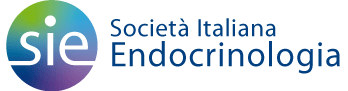 Da inviare a: Presidente dellaSocietà Italiana di Endocrinologiac/o Segreteria Amministrativa FASI srl Via R. Venuti 73 - 00162 ROMA
Tel. 06 97605610 Fax 06 97605650Il Prof/Dott....................................................................................................................nato a ............................................................................ il ........................................ codice fiscale.............................................................residente a ....................................................prov...…...................… in via ............... ....... ....................................….......... cap...................tel.......................................... cell........................................... E-mail ............................................. @ .................................Laureato in ......................................................................Anno di Laurea ............ Specialista in................................................................................................................. Istituto/Ospedale di appartenenza ......................................................................Qualifica.......................................................................................................................(Altre: specificare) .........................................................................................................Indirizzo per la corrispondenza (se diverso da quello di residenza) .................................................................................................................................................................................... chiede di essere iscritto alla Società Italiana di Endocrinologia. A tale scopo allega:Curriculum vitaeDocumentazione attestante il possesso dei requisiti richiestiEventuale elenco delle migliori pubblicazioni degli ultimi 5 anni (massimo 5)SOCI PRESENTATORI:Cognome e nome (socio presentatore)		2 Cognome e nome (socio presentatore)............................................... 			................................................. Firma ….....................................			Firma .........................................Data ................................................ 		Firma ...................................................